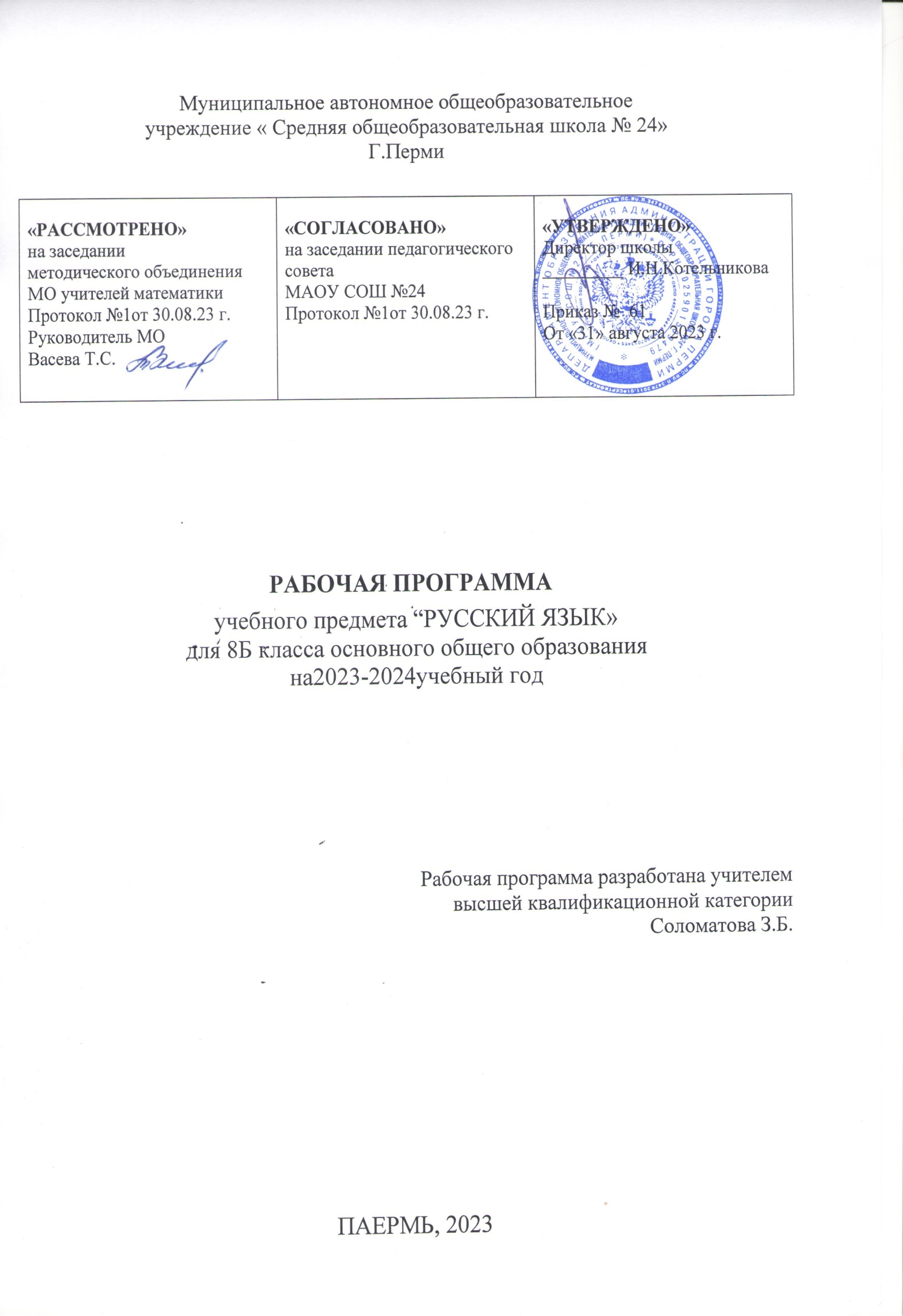 ПОЯСНИТЕЛЬНАЯ ЗАПИСКА              Данная учебная программа по русскому языку ориентирована на учащихся 8 классов и реализуется на базе МАОУ «СОШ № 24» г.Перми.              Данный курс входит в образовательную область филология.               Выбор именно этой авторской программы обусловлен тем, что в ней содержание обучения русскому языку отобрано и структурировано на основе компетентностного подхода. В соответствии с этим в V – IX классах формируются и развиваются коммуникативная, языковая, лингвистическая (языковедческая) и культуроведческая компетенции.             Рабочая программа рассчитана на изучение русского языка на базовом уровне и составлена на основе - Федерального государственного образовательного стандарта основного общего образования второго поколения (приказ Минобрнауки РФ №1897 от 17.12.2010 «Об утверждении федерального государственного образовательного стандарта основного общего образования»); - Примерной программы по русскому языку и программы по русскому языку для 5–11 классов общеобразовательных учреждений под редакцией В. В. Бабайцевой (Рабочие программы. Русский язык. 5-9 классы:)Основные цели и задачи изучения русского языка в основной школе•   Воспитание духовно богатой, нравственно ориентированной личности с развитым чувством самосознания и общероссийского гражданского сознания, человека, любящего свою Родину, знающего и уважающего родной язык, сознательно относящегося к нему как явлению культуры, осмысляющего родной язык как основное средство общения, средство получения знаний в разных сферах человеческой деятельности, средство освоения морально-этических норм, принятых в обществе;•   овладение системой знаний, языковыми и речевыми умениями и навыками, развитие готовности и способности к речевому взаимодействию и взаимопониманию, потребности в речевом самосовершенствовании, а также важнейшими общеучебными умениями и универсальными учебными действиями; формирование навыков самостоятельной учебной деятельности, самообразования;•   приобретение знаний об устройстве языковой системы и закономерностях ее функционирования, развитие способности опознавать, анализировать, сопоставлять, классифицировать и оценивать языковые факты, обогащение активного и потенциального словарного запаса, расширение объема используемых в речи грамматических средств, совершенствование орфографической и пунктуационной грамотности, развитие умения стилистически корректного использования лексики и фразеологии русского языка;•   развитие интеллектуальных и творческих способностей обучающихся, их речевой культуры, овладение правилами использования языка в разных ситуациях общения, нормами речевого этикета, воспитание стремления к речевому самосовершенствованию, осознание эстетической ценности родного языка;•   совершенствование коммуникативных способностей, формирование готовности к сотрудничеству, созидательной деятельности, умений вести диалог, искать и находить компромиссы.          Сроки реализации программы -1 год.        Программа рассчитана на 105 часов, в том числе для проведения:контрольных диктантов – 4 часа;изложений – 6 часов (3 работы);сочинений – 4 часа (2 работы);контрольных работ – 5 часов;входящей диагностики – 1 час;промежуточного контроля – 1 час;промежуточной аттестации – 1 час.Место и роль учебного предмета в овладении обучающимися требованийСодержание курса русского (родного) языка в основной школе обусловлено общей нацеленностью образовательного процесса на достижение метапредметных и предметных целей обучения, что возможно на основе компетентностного подхода, который обеспечивает формирование и развитие коммуникативной, языковой и лингвистической (языковедческой) и культуроведческой компетенций.      Коммуникативная компетенция предполагает овладение видами речевой деятельности и основами культуры устной и письменной речи, базовыми умениями и навыками использования языка в жизненно важных для данного возраста сферах и ситуациях общения. Коммуникативная компетентность проявляется в умении определять цели коммуникации, оценивать речевую ситуацию, учитывать намерения и способы коммуникации партнера, выбирать адекватные стратегии коммуникации, быть готовым к осмысленному изменению собственного речевого поведения.     Языковая и лингвистическая (языковедческая) компетенции формируются на основе овладения необходимыми знаниями о языке как знаковой системе и общественном явлении, его устройстве, развитии и функционировании; освоения основных норм русского литературного языка; обогащения словарного запаса и грамматического строя речи учащихся; формирования способности к анализу и оценке языковых явлений и фактов, необходимых знаний о лингвистике как науке, ее основных разделах и базовых понятиях; умения пользоваться различными видами лингвистических словарей.    Культуроведческая компетенция предполагает осознание родного языка как формы выражения национальной культуры, понимание взаимосвязи языка и истории народа, национально-культурной специфики русского языка, освоение норм русского речевого этикета, культуры межнационального общения; способность объяснять значения слов с национально-культурным компонентом.Усиление коммуникативно-деятельностной направленности курса русского (родного) языка, нацеленность его на метапредметные результаты обучения являются важнейшими условиями формирования функциональной грамотности как способности человека максимально быстро адаптироваться во внешней среде и активно в ней функционировать.     Основными индикаторами функциональной грамотности, имеющей метапредметный статус, являются: личностные универсальные учебные действия (умение соотносить поступки и события с принятыми этическими принципами, знание моральных норм и умение выделить нравственный аспект поведения); регулятивные универсальные учебные действия (ставить и адекватно формулировать цель деятельности, планировать последовательность действий и при необходимости изменять ее; осуществлять самоконтроль, самооценку, самокоррекцию и др.); познавательные универсальные учебные действия (формулировать проблему, выдвигать аргументы, строить логическую цепь рассуждения, находить доказательства, подтверждающие или опровергающие тезис; осуществлять библиографический поиск, извлекать необходимую информацию из различных источников; определять основную и второстепенную информацию, осмысливать цель чтения, выбирая вид чтения в зависимости от коммуникативной цели; применять методы информационного поиска, в том числе с помощью компьютерных средств; перерабатывать, систематизировать информацию и предъявлять ее разными способами и др.); коммуникативные универсальные учебные действия (владеть всеми видами речевой деятельности, строить продуктивное речевое взаимодействие со сверстниками и взрослыми; адекватно воспринимать устную и письменную речь; точно, правильно, логично и выразительно излагать свою точку зрения по поставленной проблеме; соблюдать в процессе коммуникации основные нормы устной и письменной речи и правила русского речевого этикета и др.).Основные компоненты функциональной грамотности базируются на видах речевой деятельности и предполагают целенаправленное развитие речемыслительных способностей учащихся, прежде всего в процессе изучения родного языка в школе.Формирование функциональной грамотности, совершенствование речевой деятельности учащихся строится на основе знаний об устройстве русского языка и об особенностях его употребления в разных условиях общения. Процесс обучения ориентирован не только на формирование навыков анализа языка, способности классифицировать языковые явления и факты, но и на воспитание речевой культуры, формирование таких жизненно важных умений, как использование различных видов чтения, информационная переработка текстов, различные формы поиска информации и разные способы передачи ее в соответствии с речевой ситуацией, нормами литературного языка и этическими нормами общения.Технологии, используемые в обучении: развивающего обучения, обучения в сотрудничестве, проблемно-диалогического обучения, развития исследовательских навыков, информационно-коммуникационные, чтение и письмо для развития критического мышления ,обучение в сотрудничестве, ТРИЗ,здоровьесбережения,игровые методы обучения и др.             Режим занятий - 3 часа в неделю                Критерии оценки достижений учащихся:Критерии и нормы оценивания письменных работСреди ошибок следует выделять негрубые, т.е. не имеющие существенного значения для характеристики грамотности. При подсчете ошибок две негрубые считаются за одну.К негрубым относятся ошибки орфографические:в исключениях из правил;в написании большой буквы в составных собственных наименованиях*в   случаях   слитного   и   раздельного   написания   приставок   в   наречиях, образованных от существительных с предлогами, правописание которых не регулируется правилами;в  случаях  раздельного  и  слитного  написания  не   с   прилагательными  и причастиями, выступающими в роли сказуемого;в написании ы и и после приставок;в случаях трудного различия не и ни (Куда он только не обращался! Куда он ни обращался, никто не мог дать ему ответ. Никто иной не...; не кто иной, как; ничто иное не...; не что иное, как и др.);в собственных именах нерусского происхождения;пунктуационные:в случаях, когда вместо одного знака препинания поставлен другой;в пропуске одного из сочетающихся знаков препинания или в нарушении их
последовательности.Необходимо учитывать также повторяемость и однотипность ошибок. Если ошибка повторяется в одном и том же слове или в корне однокоренных слов, то она считается за одну ошибку.Однотипными считаются ошибки на одно правило, если условия выбора правильного написания заключены в грамматических (в армии, в здании; колют, борются) и фонетических (пирожок, сверчок) особенностях данного слова.Не считаются однотипными ошибки на такое правило, в котором для выяснения правильного написания одного слова требуется подобрать другое (опорное) слово или его форму (вода — воды, рот —ротик, грустный — грустить, резкий —резок).Первые три однотипные ошибки считаются за одну, каждая следующая подобная ошибка учитывается как самостоятельная. Если в одном слове с непроверяемыми орфограммами допущены две ошибки и более, то все они считаются за одну ошибку.Диктант оценивается одной отметкой.В контрольной работе, состоящей из диктанта и дополнительного (фонетического, лексического, орфографического, грамматического и т.п.) задания, выставляются две оценки (за диктант и за дополнительное задание). При этом орфографические и пунктуационные ошибки, допущенные при выполнении дополнительных заданий, учитываются при выведении оценки за диктант.Оценка сочинений и изложенийСочинения и изложения — основные формы проверки умения правильно и последовательно излагать мысли, уровня речевой подготовки учащихся.Сочинения и изложения в 5-9-х классах проводятся в соответствии с требованиями раздела программы «Развитие навыков связной речи».Примерный объем текста для подробного изложения: в 5-м классе - 100-150 слов, в 6-м классе - 150-200, 7-м - 200-250, 8-м - 250-300, для 9-го - 300-350 слов.Объем текстов итоговых контрольных подробных изложений в 8-м и 9-м классах может быть увеличен на 50 слов в связи с тем, что на таких уроках не проводится подготовительная работа.При оценке учитывается следующий примерный объем классных сочинений: в 5-м классе — 0,5-1 страницы, в 6-м классе — 1,0-1,5 страницы, в 7-м классе — 1,5-2,0 страницы, в 8-м классе — 2,0-3,0 страницы, в 9-м классе — 3,0-4,0 страницы (Указанный объем сочинений является примерным потому, что объем ученического текста зависит от стиля и жанра сочинения, характера темы и замысла, темпа письма учащихся, их общего развития, почерка).Любое сочинение и изложение оценивается двумя отметками: первая ставится за содержание и речевое оформление (соблюдение языковых норм и правил выбора стилистических средств), вторая за соблюдение орфографических и пунктуационных норм.Обе оценки считаются оценками по русскому языку, за исключением случаев, когда проводится работа, проверяющая знания учащихся по литературе. В этом случае первая оценка (за содержание и речь) считается оценкой по литературе.Содержание сочинения и изложения оценивается по следующим критериям:соответствие работы ученика теме и основной мысли;полнота раскрытия темы;правильность фактического материала;последовательность изложения.Критерии и нормы оценивания сочинений и изложения               Примечания: При  оценке   сочинений   необходимо  учитывать   самостоятельность,   оригинальность  замысла ученического   сочинения,    уровень   его   композиционного,    речевого   оформления.   Наличие оригинального замысла, его хорошая реализация позволяют повысить первую оценку за сочинение
на один балл.Если объем сочинения в полтора-два раза больше указанного в настоящих нормах, то при оценке работы следует исходить из нормативов, увеличенных для отметки «4» на одну, а для отметки «3» на две единицы. Например, при оценке грамотности «4» ставится при трех орфографических, двух пунктуационных и двух грамматических ошибках или при соотношениях: 2—3—2, 2—2—3; «3» ставится   при   соотношениях:   6—4—4,   4—6—4,   4—4—6.   При   выставлении   отметки   «5» превышение объема сочинения не принимается во внимание.Первая оценка (за содержание и речь) не может быть положительной, если не раскрыта тема высказывания, хотя по остальным показателям сочинение написано удовлетворительно.На оценку сочинения и изложения распространяются положения об однотипных и негрубых ошибках, а также о сделанных учеником исправлениях.При оценке речевого оформления сочинений и изложений учитывается:разнообразие словарного и грамматического строя речи;стилевое единство и выразительность речи;число языковых ошибок и стилистических недочетов.Орфографическая и пунктуационная грамотность оценивается по числу допущенных учеником ошибок (по нормативам оценки контрольных диктантов).Оценка обучающих работПри оценке письменных обучающих работ учитываются:степень самостоятельности учащегося;этап обучения;объем работы;четкость, аккуратность, каллиграфия.Обучающие работы (различные виды упражнений и диктантов неконтрольного характера) оцениваются более строго, чем контрольные работы. Если возможные ошибки были предупреждены в ходе работы, отметки «5» и «4» ставятся только в том случае, когда ученик допустил, но исправил ошибку. При этом выбор одной из отметок при одинаковом уровне грамотности и содержания определяется степенью аккуратности записи, подчеркиваний и других особенностей оформления, а также наличием или отсутствием описок. В работе, превышающей по количеству слов объем диктантов для данного класса, для отметки «4» допустимо два исправления ошибок. (Исправлять ошибку рекомендуется ручкой: аккуратно зачеркивается буква (слово) и надписывается нужная (-ое).)Проверенные в классе работы (классные и домашние) просматриваются, но, по усмотрению учителя, могут не оцениваться.Самостоятельные работы, выполненные без предшествовавшего анализа возможных ошибок, оцениваются по нормам для контрольных работ соответствующего или близкого вида.Классные и домашние работы (упражнения) по новому материалу, который еще недостаточно закреплен, учитель проверяет, но не оценивает.Оценка тестовых работПри проведении тестовых работ критерии оценок следующие:«5» - 90 – 100 %;«4» - 78 – 89 %;«3» - 60 – 77 %;«2»- менее 59 %.               Инструментарий для оцениванияДиктант (объяснительный, предупредительный, графический, выборочный, распределительный,
словарно-орфографический).Диктант с грамматическим заданием (основные виды грамматических разборов: фонетический, морфемный, словообразовательный, морфологический, синтаксический, орфографический, пунктуационный, лексический)..Сочинение (по данному сюжету, по данному началу, по рисунку).Изложение (подробное, выборочное, сжатое).Тест.Словарный диктант.Терминологический диктант.Графический диктант.Контрольное списывание (осложненное и неосложненное, с условными пояснениями).Устное монологическое высказывание на лингвистическую тему.СОДЕРЖАНИЕ  ТЕМ УЧЕБНОГО КУРСАВведение Повторение изученного в 5-7 классах Лексика и фразеология.  Словарный состав языка с          точки          зрения происхождения, употребления и стилистической окраски. Морфемика. Способы словообразования. Орфография и морфемика. Система   частей   речи   в русском языке. Принципы        выделения частей  речи. Слитное  и раздельное написание НЕ с различными частями речи.  Буквы Н  и НН в суффиксах имен прилагательных, причастий и наречий.Синтаксис и пунктуация. Введение. Знаки  препинания при однородных членах, причастных и деепричастных оборотах. Грамматическая основа предложения. Словосочетание и предложение Словосочетание и предложение как единицы синтаксиса. Виды и средства синтаксической связи Способы подчинительной связи слов в словосочетании: согласование, управление, примыкание. Основные признаки словосочетания: смысловая и грамматическая связь. Предложение как основная единица синтаксиса. Основные признаки предложения и его отличие от других языковых единиц. Виды предложений по цели и эмоциональной окраске.    Простое предложение. Основные виды простого предложения. Прямой и  обратный порядок слов в предложении. Логическое ударение. Интонация.Главные члены предложения Подлежащее. Способы его выражения. Особые случаи согласования подлежащего и сказуемого. Виды сказуемого: простое глагольное, составное глагольное, составное именное. Способы выражения простого глагольного сказуемого. Составное глагольное сказуемое. Способы его выражения. Составное именное сказуемое. Способы  его выражения. Особенности            связи подлежащего и сказуемого. Тире между подлежащим   и   сказуемым.Второстепенные члены предложения Второстепенные  члены предложения. Трудные случаи согласования    определения с определяемым словом. Способы выражения определений. Определения: согласованные, несогласованные. Трудные случаи согласования определения с определяемым словом. Способы выражения определений. Приложение как разновидность определения. Знаки препинания при приложении. Дополнение как второстепенный член предложения. Способы его   выражения. Дополнение прямое и косвенное. Обстоятельство. Виды        обстоятельств. Способы выражения обстоятельств.Односоставные предложения Понятие об односоставных предложениях. Определенно-личные предложения, их структура и смысловые особенности. Основные виды односоставных предложений по строению и значению. Неопределенно-личные предложения       и их особенности. Безличные предложения и их особенности. Назывные предложения и их смысловые и структурные особенности.Полные и неполные предложения  Понятие о неполных предложениях. Неполные предложения в диалоге и сложном предложении.Предложения с однородными членами Предложения с однородными членами. Средства связи однородных               членов предложения. Интонационные и пунктуационные особенности предложений с однородными членами. Однородные члены, связанные сочинительными союзами и пунктуация при них. Обобщающие слова в предложениях с однородными членами. Знаки препинания при них. Однородные и неоднородные определения.Обособленные члены предложения  Понятие об обособлении второстепенных членов предложения. Обособление согласованных определений. Несогласованные определения и их обособление. Обособление приложений. Обособление дополнений. Обособление обстоятельств, выраженных деепричастными оборотами и одиночными деепричастиями. Обособление обстоятельств, выраженных существительными         с предлогами. Обособление уточняющих членов предложения. Уточняющие, поясняющие, присоединительные члены  предложения, их смысловая и интонационная особенность.Предложения с вводными словами, словосочетаниями и предложениями (8 ч.) Предложения с вводными словами, словосочетаниями и предложениями. Вводные предложения. Знаки препинания при них. Вставные конструкции. Особенности употребления вставных конструкций. Обращение, его функции и    способы выражения. Выделительные знаки препинания при обращении.Слова-предложения Особенности слов-предложений.Повторение изученного  в 8 классе ЛИЧНОСТНЫЕ, МЕТАПРЕДМЕТНЫЕ И ПРЕДМЕТНЫЕ РЕЗУЛЬТАТЫ ОСВОЕНИЯ УЧЕБНОГО ПРЕДМЕТАЛичностными результатами освоения программы по русскому (родному) языку являются:1) понимание русского языка как одной из основных национально-культурных ценностей русского народа, определяющей роли родного языка в развитии интеллектуальных, творческих способностей и моральных качеств личности, его значения в процессе получения школьного образования;2) осознание эстетической ценности русского языка; уважительное отношение к родному языку, гордость за него; потребность сохранить чистоту русского языка как явления национальной культуры; стремление к речевому самосовершенствованию;3) достаточный объем словарного запаса и усвоенных грамматических средств для свободного выражения мыслей и чувств в процессе речевого общения; способность к самооценке на основе наблюдения за собственной речью.Метапредметными результатами освоения программы по русскому языку являются:1) владение всеми видами речевой деятельности: аудирование и чтение:– адекватное понимание информации устного и письменного сообщения (коммуникативной установки, темы текста, основной мысли; основной и дополнительной информации);– владение разными видами чтения (поисковым, просмотровым, ознакомительным, изучающим) текстов разных стилей и жанров;– адекватное восприятие на слух текстов разных стилей и жанров; владение разными видами аудирования (выборочным, ознакомительным, детальным);– способность извлекать информацию из различных источников, включая средства массовой информации, компакт-диски учебного назначения, ресурсы Интернета; свободно пользоваться словарями различных типов, справочной литературой, в том числе и на электронных носителях;– овладение приемами отбора и систематизации материала на определенную тему; умение вести самостоятельный поиск информации; способность к преобразованию, сохранению и передаче информации, полученной в результате чтения или аудирования;– умение сопоставлять и сравнивать речевые высказывания с точки зрения их содержания, стилистических особенностей и использованных языковых средств; говорение и письмо:– способность определять цели предстоящей учебной деятельности (индивидуальной и коллективной), последовательность действий, оценивать достигнутые результаты и адекватно формулировать их в устной и письменной форме;– умение воспроизводить прослушанный или прочитанный текст с заданной степенью свернутости (план, пересказ);– умение создавать устные и письменные тексты разных типов, стилей речи и жанров с учетом замысла, адресата и ситуации общения;– способность свободно, правильно излагать свои мысли в устной и письменной форме, соблюдать нормы построения текста (логичность, последовательность, связность, соответствие теме и др.); адекватно выражать свое отношение к фактам и явлениям окружающей действительности, к прочитанному, услышанному, увиденному;– владение различными видами монолога и диалога;– соблюдение в практике речевого общения основных орфоэпических, лексических, грамматических, стилистических норм современного русского литературного языка; соблюдение основных правил орфографии и пунктуации в процессе письменного общения;– способность участвовать в речевом общении, соблюдая нормы речевого этикета; адекватно использовать жесты, мимику в процессе речевого общения;– способность осуществлять речевой самоконтроль в процессе учебной деятельности и в повседневной практике речевого общения; способность оценивать свою речь с точки зрения ее содержания, языкового оформления; умение находить грамматические и речевые ошибки, недочеты, исправлять их; совершенствовать и редактировать собственные тексты;– умение выступать перед аудиторией сверстников с небольшими сообщениями, докладом, рефератом; участие в спорах, обсуждениях актуальных тем с использованием различных средств аргументации;2) применение приобретенных знаний, умений и навыков в повседневной жизни; способность использовать родной язык как средство получения знаний по другим учебным предметам; применение полученных знаний, умений и навыков анализа языковых явлений на межпредметном уровне (на уроках иностранного языка, литературы и др.);3) коммуникативно целесообразное взаимодействие с окружающими людьми в процессе речевого общения, совместного выполнения какого-либо задания, участия в спорах, обсуждениях актуальных тем; овладение национально-культурными нормами речевого поведения в различных ситуациях формального и неформального межличностного и межкультурного общения.Предметными результатами освоения программы по русскому языку являются:1) представление об основных функциях языка, о роли русского языка как национального языка русского народа, как государственного языка Российской Федерации и языка межнационального общения, о связи языка и культуры народа, роли родного языка в жизни человека и общества;2) понимание места родного языка в системе гуманитарных наук и его роли в образовании в целом;3) усвоение основ научных знаний о родном языке; понимание взаимосвязи его уровней и единиц;4) освоение базовых понятий лингвистики: лингвистика и ее основные разделы; язык и речь, речевое общение, речь устная и письменная; монолог, диалог и их виды; ситуация речевого общения; разговорная речь, научный стиль, язык художественной литературы; жанры научного стиля и разговорной речи; функционально-смысловые типы речи (повествование, описание, рассуждение); текст, типы текста; основные единицы языка, их признаки и особенности употребления в речи;5) овладение основными стилистическими ресурсами лексики и фразеологии русского языка, основными нормами русского литературного языка (орфоэпическими, лексическими, грамматическими, орфографическими, пунктуационными), нормами речевого этикета и использование их в своей речевой практике при создании устных и письменных высказываний;6) опознавание и анализ основных единиц языка, грамматических категорий языка, уместное употребление языковых единиц адекватно ситуации речевого общения;7) проведение различных видов анализа слова (фонетический, морфемный, словообразовательный, лексический, морфологический), синтаксического анализа словосочетания и предложения;8) понимание коммуникативно-эстетических возможностей лексической и грамматической синонимии и использование их в собственной речевой практике;9) осознание эстетической функции родного языка, способность оценивать эстетическую сторону речевого высказывания при анализе текстов художественной литературы.ПЕРЕЧЕНЬ УЧЕБНО-МЕТОДИЧЕСКОГО ОБЕСПЕЧЕНИЯ1. Бабайцева, В. В. Русский язык. Теория. 5–9 классы : учеб. для общеобразоват. учреждений / В. В. Бабайцева, Л. Д. Чеснокова. – М.: Дрофа, 2012.2. Русский язык. Практика. 8 кл. : учеб. для общеобразоват. учреждений / Ю.С.Пичугов и др. ; под ред. Ю.С.Пичугова. – М.: Дрофа, 2014.3. Никитина, Е.И. Русский язык. Русская речь. 8 кл. : учеб. для общеобразоват. учреждений / Е. И. Никитина. – М.: Дрофа, 2014.Для информационно-компьютерной поддержки учебного процесса предполагается использование следующих программно-педагогических средств, реализуемых с помощью компьютера:– орфотренажер «Грамотей».Рекомендуемые информационные ресурсы в Интернете:http://www.wikipedia.org – универсальная энциклопедия «Википедия».http://www.krugosvet.ru – универсальная энциклопедия «Кругосвет».http://www.rubricon.com – энциклопедия «Рубрикон»http://www.slovari.ru – сайт «Русские словари» (толковые словари, орфографический словарь, словари иностранных слов).http://www.gramota.ru – Грамота.Ру (справочно-информационный интернет-портал «Русский язык»).http://www.rusword.com.ua – сайт по русской филологии «Мир русского слова».http://www.about-russian-language.com – сайт по культуре речи.http://www.languages-study.com/russian.htmi - база знаний по русскому языку (бесплатная справочная служба по русскому языку).http://www.etymolo.ruslang.ru – этимология и история слов русского языка (сайт Российской академии наук, Института русского языка имени В.В.Виноградова).http://www.orfografus.ru – видеоуроки русского языка.КАЛЕНДАРНО - ТЕМАТИЧЕСКОЕ ПЛАНИРОВАНИЕпо русскому языкуПланирование составлено на основе Примерной программы по русскому языку и программы по русскому языку для 5–11 классов общеобразовательных учреждений под редакцией В. В. Бабайцевой (Рабочие программы. Русский язык. 5-9 классы)Виды письменных работ                             Отметка                             Отметка                             Отметка                             ОтметкаВиды письменных работ«5»«4»«3»«2»Ответы на вопросы (6-11 класс)Верно даны ответы на все вопрос.Соотношение орфографических и пунктуационных ошибок1-2/1-2Верно даны ответы на все вопросы, допущена неточность в 2-3 вопросах..Соотношение орфографических и пунктуационных ошибок 2/2Большая часть ответов вернаСоотношение орфографических и пунктуационных ошибок4-5/3-4Половина и более ответов неправильнаСоотношение орфографических и пунктуационных ошибок 5 и более / 6 и болееКонтрольный словарный диктант—1-2 ошибки3-4 ошибки5 и более ошибокКонтрольный текстовый диктантСоотношение орфографических и пунктуационных ошибок нет ошибок 1 негрубая /1 негрубаяСоотношение орфографических и пунктуационных ошибок2/2 1/3 0/4Соотношение орфографических и пунктуационных ошибок4/4 3/5 0/7 5/42/2Соотношение орфографических и пунктуационных ошибок 5 и более / 7 и более 0/12 и болееДополнительные (грамматические) заданияВсе задания выполнены верноВыполнено верно не менее 3/4 заданийВыполнено верно не менее 1/2 заданийВыполнено верно менее 1/2 заданийОтметки Основные критерии оцениванияСодержание и речевое оформлениеГрамотность«5»содержание работы полностью соответствует теме;фактические ошибки отсутствуют;содержание излагается последовательно;4)	работа     отличается     богатством     словаря,     разнообразием используемых        синтаксических         конструкций,        точностью словоупотребления;5)	достигнуто стилевое единство и выразительность текста.В работе допускается 1 недочет в содержании, ]—2 речевых недочетаСоотношение орфографических,пунктуационных играмматических ошибок1 негрубая/1 негрубая/1 негрубая«4»содержание  работы   в  основном  соответствует теме (имеются незначительные отклонения от темы);содержание   в  основном   достоверно,   но   имеются   единичные фактические неточности;имеются    незначительные   нарушения   последовательности   в изложении мыслей;лексический    и    грамматический    строй    речи    достаточно разнообразен;5)	стиль     работы     отличается     единством     и     достаточной выразительностью.В работе допускается не более 2 недочетов в содержании, не более 3-4 речевых недочетовСоотношение орфографических,пунктуационных и  грамматических ошибок2/2/2 1/3/2 0/4/2«3»1)	в работе допущены существенные отклонения от темы;2)	работа  достоверна  в   главном,   но  в  ней  имеются  отдельные нарушения последовательности изложения;беден словарь  и однообразны  употребляемые синтаксические конструкции, встречается неправильное словоупотребление;стиль   работы   не   отличается   единством,   речь   недостаточно выразительна.В работе допускается не более 4 недочетов в содержании, 5 речевых недочетовСоотношение орфографических,пунктуационных и  грамматических ошибок4/4/43/5/40/7/4(в 5-м классе -5/4/4)«2»работа не соответствует теме;допущено много фактических неточностей;нарушена последовательность изложения мыслей во всех частях работы, отсутствует связь между ними, работа не соответствует плану;крайне беден словарь, работа написана короткими однотипными предложениями со слабо выраженной связью между ними, часты случаи неправильного словоупотребления;нарушено стилевое единство текста.В  работе  допущено  более  6  недочетов  в  содержании,  более  7 речевых недочетовСоотношение орфографических,пунктуационных и грамматических ошибок7 и более / 7 и более /7 и более№ п/пПеречень  разделов, тем, последовательность их изучения.Кол-во часовУУДВид контроляИКТДатаДатаПримечания № п/пПеречень  разделов, тем, последовательность их изучения.Кол-во часовУУДИКТПо плануПо фактуПримечания Повторение изученного в 5-7 классах. Повторение изученного в 5-7 классах. Повторение изученного в 5-7 классах. Повторение изученного в 5-7 классах. Повторение изученного в 5-7 классах. Повторение изученного в 5-7 классах. Повторение изученного в 5-7 классах. Повторение изученного в 5-7 классах. Повторение изученного в 5-7 классах. 1.Богатство и выразительность русского языка. Лексические средства выразительности. Основные разделы науки о языке.1 Познавательные Выделяют и формулируют познавательную цель. Выделяют и формулируют проблему. Извлекают необходимую информацию из прослушанных текстов различных жанров Регулятивные Вносят коррективы и дополнения в составленные планы. Самостоятельно формулируют познавательную цель и строят действия в соответствии с ней Коммуникативные Используют адекватные языковые средства для отображения своих чувств, мыслей и побуждений. Умеют представлять конкретное содержание и сообщать его в письменной и устной формеЛичностные :формирование устойчивой мотивации к творческой деятельности по алгоритму, индивид. плану1 неделя сентября2.Повторение правописания гласных в корне слова.1 Познавательные Выделяют и формулируют познавательную цель. Выделяют и формулируют проблему. Извлекают необходимую информацию из прослушанных текстов различных жанров Регулятивные Вносят коррективы и дополнения в составленные планы. Самостоятельно формулируют познавательную цель и строят действия в соответствии с ней Коммуникативные Используют адекватные языковые средства для отображения своих чувств, мыслей и побуждений. Умеют представлять конкретное содержание и сообщать его в письменной и устной формеЛичностные :формирование устойчивой мотивации к творческой деятельности по алгоритму, индивид. плану1 неделя сентября3.Повторение правописания согласных в корне слова. 1 Познавательные Выделяют и формулируют познавательную цель. Выделяют и формулируют проблему. Извлекают необходимую информацию из прослушанных текстов различных жанров Регулятивные Вносят коррективы и дополнения в составленные планы. Самостоятельно формулируют познавательную цель и строят действия в соответствии с ней Коммуникативные Используют адекватные языковые средства для отображения своих чувств, мыслей и побуждений. Умеют представлять конкретное содержание и сообщать его в письменной и устной формеЛичностные :формирование устойчивой мотивации к творческой деятельности по алгоритму, индивид. плану2 неделя сентября4.Части речи (повторение).1Познавательные Выбирают основания и критерии для сравнения,  классификации объектов. Анализируют объект, выделяя существенные и несущественные признаки. Строят логические цепи рассуждений. Регулятивные: выделяют и осознают то, что уже усвоено и что еще подлежит усвоению, осознают качество и уровень усвоения. Определяют последовательность промежуточных целей с учетом конечного результата. Коммуникативные Умеют слушать и слышать друг друга. Вступают в диалог, участвуют в коллективном обсуждении проблем, учатся владеть монологической и диалогической формами речи в соответствии с грамматическими и синтаксическими нормами родного языка.Личностные :формирование навыков индивидуальной и коллективной проектной работы2 неделя сентября5.Входная диагностика.1Познавательные Выбирают основания и критерии для сравнения,  классификации объектов. Анализируют объект, выделяя существенные и несущественные признаки. Строят логические цепи рассуждений. Регулятивные: выделяют и осознают то, что уже усвоено и что еще подлежит усвоению, осознают качество и уровень усвоения. Определяют последовательность промежуточных целей с учетом конечного результата. Коммуникативные Умеют слушать и слышать друг друга. Вступают в диалог, участвуют в коллективном обсуждении проблем, учатся владеть монологической и диалогической формами речи в соответствии с грамматическими и синтаксическими нормами родного языка.Личностные :формирование навыков индивидуальной и коллективной проектной работыТест.2 неделя сентября6.Повторение правописания НЕ и НИ с различными частями речи.1Познавательные Выбирают основания и критерии для сравнения,  классификации объектов. Анализируют объект, выделяя существенные и несущественные признаки. Строят логические цепи рассуждений. Регулятивные: выделяют и осознают то, что уже усвоено и что еще подлежит усвоению, осознают качество и уровень усвоения. Определяют последовательность промежуточных целей с учетом конечного результата. Коммуникативные Умеют слушать и слышать друг друга. Вступают в диалог, участвуют в коллективном обсуждении проблем, учатся владеть монологической и диалогической формами речи в соответствии с грамматическими и синтаксическими нормами родного языка.Личностные :формирование навыков индивидуальной и коллективной проектной работы3 неделя сентября7.р/р Уметь говорить и слушать. Речь устная и письменная1Познавательные Выбирают основания и критерии для сравнения,  классификации объектов. Анализируют объект, выделяя существенные и несущественные признаки. Строят логические цепи рассуждений. Регулятивные: выделяют и осознают то, что уже усвоено и что еще подлежит усвоению, осознают качество и уровень усвоения. Определяют последовательность промежуточных целей с учетом конечного результата. Коммуникативные Умеют слушать и слышать друг друга. Вступают в диалог, участвуют в коллективном обсуждении проблем, учатся владеть монологической и диалогической формами речи в соответствии с грамматическими и синтаксическими нормами родного языка.Личностные :формирование навыков индивидуальной и коллективной проектной работы3 неделя сентября8.р/р Речь и речевое общение. Речевая ситуация. Речь как деятельность.1Познавательные Выбирают основания и критерии для сравнения,  классификации объектов. Анализируют объект, выделяя существенные и несущественные признаки. Строят логические цепи рассуждений. Регулятивные: выделяют и осознают то, что уже усвоено и что еще подлежит усвоению, осознают качество и уровень усвоения. Определяют последовательность промежуточных целей с учетом конечного результата. Коммуникативные Умеют слушать и слышать друг друга. Вступают в диалог, участвуют в коллективном обсуждении проблем, учатся владеть монологической и диалогической формами речи в соответствии с грамматическими и синтаксическими нормами родного языка.Личностные :формирование навыков индивидуальной и коллективной проектной работы3 неделя сентября9-10.Контрольный диктант и работа над ошибками.2Познавательные Выбирают основания и критерии для сравнения,  классификации объектов. Анализируют объект, выделяя существенные и несущественные признаки. Строят логические цепи рассуждений. Регулятивные: выделяют и осознают то, что уже усвоено и что еще подлежит усвоению, осознают качество и уровень усвоения. Определяют последовательность промежуточных целей с учетом конечного результата. Коммуникативные Умеют слушать и слышать друг друга. Вступают в диалог, участвуют в коллективном обсуждении проблем, учатся владеть монологической и диалогической формами речи в соответствии с грамматическими и синтаксическими нормами родного языка.Личностные :формирование навыков индивидуальной и коллективной проектной работыКонтрольный диктант4 неделя сентябряСинтаксис и пунктуация. Введение. Синтаксис и пунктуация. Введение. Синтаксис и пунктуация. Введение. Синтаксис и пунктуация. Введение. Синтаксис и пунктуация. Введение. Синтаксис и пунктуация. Введение. Синтаксис и пунктуация. Введение. Синтаксис и пунктуация. Введение. Синтаксис и пунктуация. Введение. 11.Понятие о синтаксисе и пунктуации. Виды и средства синтаксической связи.1Познавательные Выделяют и формулируют познавательную цель. Выделяют и формулируют проблему. Извлекают необходимую информацию из прослушанных текстов различных жанров Регулятивные Вносят коррективы и дополнения в составленные планы. Самостоятельно формулируют познавательную цель и строят действия в соответствии с ней Коммуникативные Используют адекватные языковые средства для отображения своих чувств, мыслей и побуждений. Умеют представлять конкретное содержание и сообщать его в письменной и устной формеЛичностные :формирование устойчивой мотивации к творческой деятельности по алгоритму, индивид. плануПрезентация Power point4 неделя сентября12-13.Способы подчинительной связи слов.2Познавательные Выделяют и формулируют познавательную цель. Выделяют и формулируют проблему. Извлекают необходимую информацию из прослушанных текстов различных жанров Регулятивные Вносят коррективы и дополнения в составленные планы. Самостоятельно формулируют познавательную цель и строят действия в соответствии с ней Коммуникативные Используют адекватные языковые средства для отображения своих чувств, мыслей и побуждений. Умеют представлять конкретное содержание и сообщать его в письменной и устной формеЛичностные :формирование устойчивой мотивации к творческой деятельности по алгоритму, индивид. плануПрезентация Power point1 неделя октябряСловосочетание. Словосочетание. Словосочетание. Словосочетание. Словосочетание. Словосочетание. Словосочетание. Словосочетание. Словосочетание. 14.Основные виды словосочетаний.1Познавательные Выбирают основания и критерии для сравнения,  классификации объектов. Анализируют объект, выделяя существенные и несущественные признаки. Строят логические цепи рассуждений. Регулятивные: выделяют и осознают то, что уже усвоено и что еще подлежит усвоению, осознают качество и уровень усвоения. Определяют последовательность промежуточных целей с учетом конечного результата. Коммуникативные Умеют слушать и слышать друг друга. Вступают в диалог, участвуют в коллективном обсуждении проблем, учатся владеть монологической и диалогической формами речи в соответствии с грамматическими и синтаксическими нормами родного языка.Личностные :формирование навыков индивидуальной и коллективной проектной работы1 неделя октября15.Цельные словосочетания.1Познавательные Выбирают основания и критерии для сравнения,  классификации объектов. Анализируют объект, выделяя существенные и несущественные признаки. Строят логические цепи рассуждений. Регулятивные: выделяют и осознают то, что уже усвоено и что еще подлежит усвоению, осознают качество и уровень усвоения. Определяют последовательность промежуточных целей с учетом конечного результата. Коммуникативные Умеют слушать и слышать друг друга. Вступают в диалог, участвуют в коллективном обсуждении проблем, учатся владеть монологической и диалогической формами речи в соответствии с грамматическими и синтаксическими нормами родного языка.Личностные :формирование навыков индивидуальной и коллективной проектной работы2 неделя октября16-17.Контрольная работа по теме «Синтаксис и пунктуация. Словосочетание» и работа над ошибками.2Познавательные Выбирают основания и критерии для сравнения,  классификации объектов. Анализируют объект, выделяя существенные и несущественные признаки. Строят логические цепи рассуждений. Регулятивные: выделяют и осознают то, что уже усвоено и что еще подлежит усвоению, осознают качество и уровень усвоения. Определяют последовательность промежуточных целей с учетом конечного результата. Коммуникативные Умеют слушать и слышать друг друга. Вступают в диалог, участвуют в коллективном обсуждении проблем, учатся владеть монологической и диалогической формами речи в соответствии с грамматическими и синтаксическими нормами родного языка.Личностные :формирование навыков индивидуальной и коллективной проектной работыКонтрольная работа 2 неделя октябряПредложение. Простое предложение.Предложение. Простое предложение.Предложение. Простое предложение.Предложение. Простое предложение.Предложение. Простое предложение.Предложение. Простое предложение.Предложение. Простое предложение.Предложение. Простое предложение.Предложение. Простое предложение.18.Предложение как минимальное речевое высказывание. Основные виды простых предложений. Интонация, ее функции.1Познавательные Выделяют и формулируют познавательную цель. Выделяют и формулируют проблему. Извлекают необходимую информацию из прослушанных текстов различных жанров Регулятивные Вносят коррективы и дополнения в составленные планы. Самостоятельно формулируют познавательную цель и строят действия в соответствии с ней Коммуникативные Используют адекватные языковые средства для отображения своих чувств, мыслей и побуждений. Умеют представлять конкретное содержание и сообщать его в письменной и устной формеЛичностные :формирование устойчивой мотивации к творческой деятельности по алгоритму, индивид. плану3 неделя октября19.Порядок слов в предложении. Логическое ударение.1Познавательные Выделяют и формулируют познавательную цель. Выделяют и формулируют проблему. Извлекают необходимую информацию из прослушанных текстов различных жанров Регулятивные Вносят коррективы и дополнения в составленные планы. Самостоятельно формулируют познавательную цель и строят действия в соответствии с ней Коммуникативные Используют адекватные языковые средства для отображения своих чувств, мыслей и побуждений. Умеют представлять конкретное содержание и сообщать его в письменной и устной формеЛичностные :формирование устойчивой мотивации к творческой деятельности по алгоритму, индивид. плану3 неделя октября20.Повторим орфографию. Орфограммы в корне.1Познавательные Выделяют и формулируют познавательную цель. Выделяют и формулируют проблему. Извлекают необходимую информацию из прослушанных текстов различных жанров Регулятивные Вносят коррективы и дополнения в составленные планы. Самостоятельно формулируют познавательную цель и строят действия в соответствии с ней Коммуникативные Используют адекватные языковые средства для отображения своих чувств, мыслей и побуждений. Умеют представлять конкретное содержание и сообщать его в письменной и устной формеЛичностные :формирование устойчивой мотивации к творческой деятельности по алгоритму, индивид. плану3 неделя октября21.р/р Что значит быть талантливым читателем?1Познавательные Умеют выбирать смысловые единицы текста и устанавливать отношения между ними. Выделяют объекты и процессы с точки зрения целого и частей. Осуществляют поиск и выделение необходимой информации. РегулятивныеВыделяют и осознают то, что уже усвоено и что еще подлежит усвоению, осознают качество и уровень усвоения. Составляют план и последовательность действий. Коммуникативные Используют адекватные языковые средства для отображения своих чувств, мыслей и побуждений. Умеют представлять конкретное содержание и сообщать его в письменной и устной форме. Личностные :формирование навыков индивидуальной и коллективной проектной работы4 неделя октября22-23.р/р Изложение (в формате ОГЭ)2Познавательные Умеют выбирать смысловые единицы текста и устанавливать отношения между ними. Выделяют объекты и процессы с точки зрения целого и частей. Осуществляют поиск и выделение необходимой информации. РегулятивныеВыделяют и осознают то, что уже усвоено и что еще подлежит усвоению, осознают качество и уровень усвоения. Составляют план и последовательность действий. Коммуникативные Используют адекватные языковые средства для отображения своих чувств, мыслей и побуждений. Умеют представлять конкретное содержание и сообщать его в письменной и устной форме. Личностные :формирование навыков индивидуальной и коллективной проектной работыИзложение4 неделя октябряГлавные члены предложения.Главные члены предложения.Главные члены предложения.Главные члены предложения.Главные члены предложения.Главные члены предложения.Главные члены предложения.Главные члены предложения.Главные члены предложения.24.Подлежащее и способы его выражения.1Познавательные Выбирают основания и критерии для сравнения,  классификации объектов. Анализируют объект, выделяя существенные и несущественные признаки. Строят логические цепи рассуждений. Регулятивные: выделяют и осознают то, что уже усвоено и что еще подлежит усвоению, осознают качество и уровень усвоения. Определяют последовательность промежуточных целей с учетом конечного результата. Коммуникативные Умеют слушать и слышать друг друга. Вступают в диалог, участвуют в коллективном обсуждении проблем, учатся владеть монологической и диалогической формами речи в соответствии с грамматическими и синтаксическими нормами родного языка.Личностные :формирование навыков индивидуальной и коллективной проектной работыПрезентация Power point5 неделя октября25-26.Сказуемое и его основные типы.2Познавательные Выбирают основания и критерии для сравнения,  классификации объектов. Анализируют объект, выделяя существенные и несущественные признаки. Строят логические цепи рассуждений. Регулятивные: выделяют и осознают то, что уже усвоено и что еще подлежит усвоению, осознают качество и уровень усвоения. Определяют последовательность промежуточных целей с учетом конечного результата. Коммуникативные Умеют слушать и слышать друг друга. Вступают в диалог, участвуют в коллективном обсуждении проблем, учатся владеть монологической и диалогической формами речи в соответствии с грамматическими и синтаксическими нормами родного языка.Личностные :формирование навыков индивидуальной и коллективной проектной работыПрезентация Power point5 неделя октября27-28.Тире между подлежащим и сказуемым.2Познавательные Выбирают основания и критерии для сравнения,  классификации объектов. Анализируют объект, выделяя существенные и несущественные признаки. Строят логические цепи рассуждений. Регулятивные: выделяют и осознают то, что уже усвоено и что еще подлежит усвоению, осознают качество и уровень усвоения. Определяют последовательность промежуточных целей с учетом конечного результата. Коммуникативные Умеют слушать и слышать друг друга. Вступают в диалог, участвуют в коллективном обсуждении проблем, учатся владеть монологической и диалогической формами речи в соответствии с грамматическими и синтаксическими нормами родного языка.Личностные :формирование навыков индивидуальной и коллективной проектной работыПрезентация Power point1 неделя ноября29.р/р Словесное рисование.1Познавательные Умеют выбирать смысловые единицы текста и устанавливать отношения между ними. Выделяют объекты и процессы с точки зрения целого и частей. Осуществляют поиск и выделение необходимой информации. РегулятивныеВыделяют и осознают то, что уже усвоено и что еще подлежит усвоению, осознают качество и уровень усвоения. Составляют план и последовательность действий. Коммуникативные Используют адекватные языковые средства для отображения своих чувств, мыслей и побуждений. Умеют представлять конкретное содержание и сообщать его в письменной и устной форме. Личностные :формирование навыков индивидуальной и коллективной проектной работы1 неделя ноября30.Обобщение по теме «Главные члены предложения».1Познавательные Умеют выбирать смысловые единицы текста и устанавливать отношения между ними. Выделяют объекты и процессы с точки зрения целого и частей. Осуществляют поиск и выделение необходимой информации. РегулятивныеВыделяют и осознают то, что уже усвоено и что еще подлежит усвоению, осознают качество и уровень усвоения. Составляют план и последовательность действий. Коммуникативные Используют адекватные языковые средства для отображения своих чувств, мыслей и побуждений. Умеют представлять конкретное содержание и сообщать его в письменной и устной форме. Личностные :формирование навыков индивидуальной и коллективной проектной работы2 неделя ноября31.Контрольная работа по теме «Главные члены предложения»1Познавательные Умеют выбирать смысловые единицы текста и устанавливать отношения между ними. Выделяют объекты и процессы с точки зрения целого и частей. Осуществляют поиск и выделение необходимой информации. РегулятивныеВыделяют и осознают то, что уже усвоено и что еще подлежит усвоению, осознают качество и уровень усвоения. Составляют план и последовательность действий. Коммуникативные Используют адекватные языковые средства для отображения своих чувств, мыслей и побуждений. Умеют представлять конкретное содержание и сообщать его в письменной и устной форме. Личностные :формирование навыков индивидуальной и коллективной проектной работыКонтрольная работа2 неделя ноябряВторостепенные члены предложения.Второстепенные члены предложения.Второстепенные члены предложения.Второстепенные члены предложения.Второстепенные члены предложения.Второстепенные члены предложения.Второстепенные члены предложения.Второстепенные члены предложения.Второстепенные члены предложения.32.Второстепенные члены предложения.1Познавательные Выбирают основания и критерии для сравнения,  классификации объектов. Анализируют объект, выделяя существенные и несущественные признаки. Строят логические цепи рассуждений. Регулятивные: выделяют и осознают то, что уже усвоено и что еще подлежит усвоению, осознают качество и уровень усвоения. Определяют последовательность промежуточных целей с учетом конечного результата. Коммуникативные Умеют слушать и слышать друг друга. Вступают в диалог, участвуют в коллективном обсуждении проблем, учатся владеть монологической и диалогической формами речи в соответствии с грамматическими и синтаксическими нормами родного языка.Личностные :формирование навыков индивидуальной и коллективной проектной работыПрезентация Power point2 неделя ноября33.Определение.1Познавательные Выбирают основания и критерии для сравнения,  классификации объектов. Анализируют объект, выделяя существенные и несущественные признаки. Строят логические цепи рассуждений. Регулятивные: выделяют и осознают то, что уже усвоено и что еще подлежит усвоению, осознают качество и уровень усвоения. Определяют последовательность промежуточных целей с учетом конечного результата. Коммуникативные Умеют слушать и слышать друг друга. Вступают в диалог, участвуют в коллективном обсуждении проблем, учатся владеть монологической и диалогической формами речи в соответствии с грамматическими и синтаксическими нормами родного языка.Личностные :формирование навыков индивидуальной и коллективной проектной работыПрезентация Power point3 неделя ноября34.Приложение.1Познавательные Выбирают основания и критерии для сравнения,  классификации объектов. Анализируют объект, выделяя существенные и несущественные признаки. Строят логические цепи рассуждений. Регулятивные: выделяют и осознают то, что уже усвоено и что еще подлежит усвоению, осознают качество и уровень усвоения. Определяют последовательность промежуточных целей с учетом конечного результата. Коммуникативные Умеют слушать и слышать друг друга. Вступают в диалог, участвуют в коллективном обсуждении проблем, учатся владеть монологической и диалогической формами речи в соответствии с грамматическими и синтаксическими нормами родного языка.Личностные :формирование навыков индивидуальной и коллективной проектной работыПрезентация Power point3 неделя ноября35.Дополнение.1Познавательные Выбирают основания и критерии для сравнения,  классификации объектов. Анализируют объект, выделяя существенные и несущественные признаки. Строят логические цепи рассуждений. Регулятивные: выделяют и осознают то, что уже усвоено и что еще подлежит усвоению, осознают качество и уровень усвоения. Определяют последовательность промежуточных целей с учетом конечного результата. Коммуникативные Умеют слушать и слышать друг друга. Вступают в диалог, участвуют в коллективном обсуждении проблем, учатся владеть монологической и диалогической формами речи в соответствии с грамматическими и синтаксическими нормами родного языка.Личностные :формирование навыков индивидуальной и коллективной проектной работыПрезентация Power point3 неделя ноября36.Основные виды обстоятельств.1Познавательные Выбирают основания и критерии для сравнения,  классификации объектов. Анализируют объект, выделяя существенные и несущественные признаки. Строят логические цепи рассуждений. Регулятивные: выделяют и осознают то, что уже усвоено и что еще подлежит усвоению, осознают качество и уровень усвоения. Определяют последовательность промежуточных целей с учетом конечного результата. Коммуникативные Умеют слушать и слышать друг друга. Вступают в диалог, участвуют в коллективном обсуждении проблем, учатся владеть монологической и диалогической формами речи в соответствии с грамматическими и синтаксическими нормами родного языка.Личностные :формирование навыков индивидуальной и коллективной проектной работыПрезентация Power point4 неделя ноября37.Обобщение по теме «Второстепенные члены предложения»1Познавательные Умеют выбирать смысловые единицы текста и устанавливать отношения между ними. Выделяют объекты и процессы с точки зрения целого и частей. Осуществляют поиск и выделение необходимой информации. РегулятивныеВыделяют и осознают то, что уже усвоено и что еще подлежит усвоению, осознают качество и уровень усвоения. Составляют план и последовательность действий. Коммуникативные Используют адекватные языковые средства для отображения своих чувств, мыслей и побуждений. Умеют представлять конкретное содержание и сообщать его в письменной и устной форме. Личностные :формирование навыков индивидуальной и коллективной проектной работы4 неделя ноября38-39.Контрольный диктант и работа над ошибками.2Познавательные Умеют выбирать смысловые единицы текста и устанавливать отношения между ними. Выделяют объекты и процессы с точки зрения целого и частей. Осуществляют поиск и выделение необходимой информации. РегулятивныеВыделяют и осознают то, что уже усвоено и что еще подлежит усвоению, осознают качество и уровень усвоения. Составляют план и последовательность действий. Коммуникативные Используют адекватные языковые средства для отображения своих чувств, мыслей и побуждений. Умеют представлять конкретное содержание и сообщать его в письменной и устной форме. Личностные :формирование навыков индивидуальной и коллективной проектной работыКонтрольный диктант4 неделя ноября40.Повторим орфографию. Орфограммы в приставках.1Познавательные Умеют выбирать смысловые единицы текста и устанавливать отношения между ними. Выделяют объекты и процессы с точки зрения целого и частей. Осуществляют поиск и выделение необходимой информации. РегулятивныеВыделяют и осознают то, что уже усвоено и что еще подлежит усвоению, осознают качество и уровень усвоения. Составляют план и последовательность действий. Коммуникативные Используют адекватные языковые средства для отображения своих чувств, мыслей и побуждений. Умеют представлять конкретное содержание и сообщать его в письменной и устной форме. Личностные :формирование навыков индивидуальной и коллективной проектной работы1 неделя декабряОдносоставные предложения.Односоставные предложения.Односоставные предложения.Односоставные предложения.Односоставные предложения.Односоставные предложения.Односоставные предложения.Односоставные предложения.Односоставные предложения.41.Понятие об односоставных предложениях. Определенно-личные предложения.1Познавательные Выбирают основания и критерии для сравнения,  классификации объектов. Анализируют объект, выделяя существенные и несущественные признаки. Строят логические цепи рассуждений. Регулятивные: выделяют и осознают то, что уже усвоено и что еще подлежит усвоению, осознают качество и уровень усвоения. Определяют последовательность промежуточных целей с учетом конечного результата. Коммуникативные Умеют слушать и слышать друг друга. Вступают в диалог, участвуют в коллективном обсуждении проблем, учатся владеть монологической и диалогической формами речи в соответствии с грамматическими и синтаксическими нормами родного языка.Личностные :формирование навыков индивидуальной и коллективной проектной работыПрезентация Power point1 неделя декабря42.Неопределенно-личные предложения.1Познавательные Выбирают основания и критерии для сравнения,  классификации объектов. Анализируют объект, выделяя существенные и несущественные признаки. Строят логические цепи рассуждений. Регулятивные: выделяют и осознают то, что уже усвоено и что еще подлежит усвоению, осознают качество и уровень усвоения. Определяют последовательность промежуточных целей с учетом конечного результата. Коммуникативные Умеют слушать и слышать друг друга. Вступают в диалог, участвуют в коллективном обсуждении проблем, учатся владеть монологической и диалогической формами речи в соответствии с грамматическими и синтаксическими нормами родного языка.Личностные :формирование навыков индивидуальной и коллективной проектной работыПрезентация Power point1 неделя декабря43.Безличные предложения.1Познавательные Выбирают основания и критерии для сравнения,  классификации объектов. Анализируют объект, выделяя существенные и несущественные признаки. Строят логические цепи рассуждений. Регулятивные: выделяют и осознают то, что уже усвоено и что еще подлежит усвоению, осознают качество и уровень усвоения. Определяют последовательность промежуточных целей с учетом конечного результата. Коммуникативные Умеют слушать и слышать друг друга. Вступают в диалог, участвуют в коллективном обсуждении проблем, учатся владеть монологической и диалогической формами речи в соответствии с грамматическими и синтаксическими нормами родного языка.Личностные :формирование навыков индивидуальной и коллективной проектной работыПрезентация Power point2 неделя декабря44.Назывные предложения.1Познавательные Выбирают основания и критерии для сравнения,  классификации объектов. Анализируют объект, выделяя существенные и несущественные признаки. Строят логические цепи рассуждений. Регулятивные: выделяют и осознают то, что уже усвоено и что еще подлежит усвоению, осознают качество и уровень усвоения. Определяют последовательность промежуточных целей с учетом конечного результата. Коммуникативные Умеют слушать и слышать друг друга. Вступают в диалог, участвуют в коллективном обсуждении проблем, учатся владеть монологической и диалогической формами речи в соответствии с грамматическими и синтаксическими нормами родного языка.Личностные :формирование навыков индивидуальной и коллективной проектной работыПрезентация Power point2 неделя декабря45.Особенности строения полных и неполных предложений.1Познавательные Выбирают основания и критерии для сравнения,  классификации объектов. Анализируют объект, выделяя существенные и несущественные признаки. Строят логические цепи рассуждений. Регулятивные: выделяют и осознают то, что уже усвоено и что еще подлежит усвоению, осознают качество и уровень усвоения. Определяют последовательность промежуточных целей с учетом конечного результата. Коммуникативные Умеют слушать и слышать друг друга. Вступают в диалог, участвуют в коллективном обсуждении проблем, учатся владеть монологической и диалогической формами речи в соответствии с грамматическими и синтаксическими нормами родного языка.Личностные :формирование навыков индивидуальной и коллективной проектной работыПрезентация Power point2 неделя декабря46.Обобщение по теме «Односоставные предложения»1Познавательные Выбирают основания и критерии для сравнения,  классификации объектов. Анализируют объект, выделяя существенные и несущественные признаки. Строят логические цепи рассуждений. Регулятивные: выделяют и осознают то, что уже усвоено и что еще подлежит усвоению, осознают качество и уровень усвоения. Определяют последовательность промежуточных целей с учетом конечного результата. Коммуникативные Умеют слушать и слышать друг друга. Вступают в диалог, участвуют в коллективном обсуждении проблем, учатся владеть монологической и диалогической формами речи в соответствии с грамматическими и синтаксическими нормами родного языка.Личностные :формирование навыков индивидуальной и коллективной проектной работы3 неделя декабря47-48.Контрольная работа по теме «Односоставные предложения» и работа над ошибками.2Познавательные Умеют выбирать смысловые единицы текста и устанавливать отношения между ними. Выделяют объекты и процессы с точки зрения целого и частей. Осуществляют поиск и выделение необходимой информации. РегулятивныеВыделяют и осознают то, что уже усвоено и что еще подлежит усвоению, осознают качество и уровень усвоения. Составляют план и последовательность действий. Коммуникативные Используют адекватные языковые средства для отображения своих чувств, мыслей и побуждений. Умеют представлять конкретное содержание и сообщать его в письменной и устной форме. Личностные :формирование навыков индивидуальной и коллективной проектной работыКонтрольная работа3 неделя декабря49.Промежуточный контроль.1Познавательные Умеют выбирать смысловые единицы текста и устанавливать отношения между ними. Выделяют объекты и процессы с точки зрения целого и частей. Осуществляют поиск и выделение необходимой информации. РегулятивныеВыделяют и осознают то, что уже усвоено и что еще подлежит усвоению, осознают качество и уровень усвоения. Составляют план и последовательность действий. Коммуникативные Используют адекватные языковые средства для отображения своих чувств, мыслей и побуждений. Умеют представлять конкретное содержание и сообщать его в письменной и устной форме. Личностные :формирование навыков индивидуальной и коллективной проектной работыТест4 неделя декабряОсложненное предложение.Осложненное предложение.Осложненное предложение.Осложненное предложение.Осложненное предложение.Осложненное предложение.Осложненное предложение.Осложненное предложение.Осложненное предложение.50.Углубление понятия об однородных членах предложения.1Познавательные Выбирают основания и критерии для сравнения,  классификации объектов. Анализируют объект, выделяя существенные и несущественные признаки. Строят логические цепи рассуждений. Регулятивные: выделяют и осознают то, что уже усвоено и что еще подлежит усвоению, осознают качество и уровень усвоения. Определяют последовательность промежуточных целей с учетом конечного результата. Коммуникативные Умеют слушать и слышать друг друга. Вступают в диалог, участвуют в коллективном обсуждении проблем, учатся владеть монологической и диалогической формами речи в соответствии с грамматическими и синтаксическими нормами родного языка.Личностные :формирование навыков индивидуальной и коллективной проектной работы4 неделя декабря51-52.Союзы при однородных членах предложения.2Познавательные Выбирают основания и критерии для сравнения,  классификации объектов. Анализируют объект, выделяя существенные и несущественные признаки. Строят логические цепи рассуждений. Регулятивные: выделяют и осознают то, что уже усвоено и что еще подлежит усвоению, осознают качество и уровень усвоения. Определяют последовательность промежуточных целей с учетом конечного результата. Коммуникативные Умеют слушать и слышать друг друга. Вступают в диалог, участвуют в коллективном обсуждении проблем, учатся владеть монологической и диалогической формами речи в соответствии с грамматическими и синтаксическими нормами родного языка.Личностные :формирование навыков индивидуальной и коллективной проектной работы2 неделя января53.р/р Тема, основные мысли текста. Замысел автора. Микротема, микротекст.1Познавательные Умеют выбирать смысловые единицы текста и устанавливать отношения между ними. Выделяют объекты и процессы с точки зрения целого и частей. Осуществляют поиск и выделение необходимой информации. РегулятивныеВыделяют и осознают то, что уже усвоено и что еще подлежит усвоению, осознают качество и уровень усвоения. Составляют план и последовательность действий. Коммуникативные Используют адекватные языковые средства для отображения своих чувств, мыслей и побуждений. Умеют представлять конкретное содержание и сообщать его в письменной и устной форме. Личностные :формирование навыков индивидуальной и коллективной проектной работы2 неделя января54-55.р/р Сочинение (в формате ОГЭ)2Познавательные Умеют выбирать смысловые единицы текста и устанавливать отношения между ними. Выделяют объекты и процессы с точки зрения целого и частей. Осуществляют поиск и выделение необходимой информации. РегулятивныеВыделяют и осознают то, что уже усвоено и что еще подлежит усвоению, осознают качество и уровень усвоения. Составляют план и последовательность действий. Коммуникативные Используют адекватные языковые средства для отображения своих чувств, мыслей и побуждений. Умеют представлять конкретное содержание и сообщать его в письменной и устной форме. Личностные :формирование навыков индивидуальной и коллективной проектной работыСочинение3 неделя января56.Обобщающие слова при однородных членах предложения.1Познавательные Выбирают основания и критерии для сравнения,  классификации объектов. Анализируют объект, выделяя существенные и несущественные признаки. Строят логические цепи рассуждений. Регулятивные: выделяют и осознают то, что уже усвоено и что еще подлежит усвоению, осознают качество и уровень усвоения. Определяют последовательность промежуточных целей с учетом конечного результата. Коммуникативные Умеют слушать и слышать друг друга. Вступают в диалог, участвуют в коллективном обсуждении проблем, учатся владеть монологической и диалогической формами речи в соответствии с грамматическими и синтаксическими нормами родного языка.Личностные :формирование навыков индивидуальной и коллективной проектной работыПрезентация Power point3 неделя января57.Однородные и неоднородные определения.1Познавательные Выбирают основания и критерии для сравнения,  классификации объектов. Анализируют объект, выделяя существенные и несущественные признаки. Строят логические цепи рассуждений. Регулятивные: выделяют и осознают то, что уже усвоено и что еще подлежит усвоению, осознают качество и уровень усвоения. Определяют последовательность промежуточных целей с учетом конечного результата. Коммуникативные Умеют слушать и слышать друг друга. Вступают в диалог, участвуют в коллективном обсуждении проблем, учатся владеть монологической и диалогической формами речи в соответствии с грамматическими и синтаксическими нормами родного языка.Личностные :формирование навыков индивидуальной и коллективной проектной работыПрезентация Power point4 неделя января58.Обобщение по теме «Предложения с однородными членами»1Познавательные Выбирают основания и критерии для сравнения,  классификации объектов. Анализируют объект, выделяя существенные и несущественные признаки. Строят логические цепи рассуждений. Регулятивные: выделяют и осознают то, что уже усвоено и что еще подлежит усвоению, осознают качество и уровень усвоения. Определяют последовательность промежуточных целей с учетом конечного результата. Коммуникативные Умеют слушать и слышать друг друга. Вступают в диалог, участвуют в коллективном обсуждении проблем, учатся владеть монологической и диалогической формами речи в соответствии с грамматическими и синтаксическими нормами родного языка.Личностные :формирование навыков индивидуальной и коллективной проектной работы4 неделя января59-60.Повторим орфографию. Орфограммы в суффиксах.2Познавательные Умеют выбирать смысловые единицы текста и устанавливать отношения между ними. Выделяют объекты и процессы с точки зрения целого и частей. Осуществляют поиск и выделение необходимой информации. РегулятивныеВыделяют и осознают то, что уже усвоено и что еще подлежит усвоению, осознают качество и уровень усвоения. Составляют план и последовательность действий. Коммуникативные Используют адекватные языковые средства для отображения своих чувств, мыслей и побуждений. Умеют представлять конкретное содержание и сообщать его в письменной и устной форме. Личностные :формирование навыков индивидуальной и коллективной проектной работы4 неделя января61-62.Контрольный диктант и работа над ошибками.2Познавательные Умеют выбирать смысловые единицы текста и устанавливать отношения между ними. Выделяют объекты и процессы с точки зрения целого и частей. Осуществляют поиск и выделение необходимой информации. РегулятивныеВыделяют и осознают то, что уже усвоено и что еще подлежит усвоению, осознают качество и уровень усвоения. Составляют план и последовательность действий. Коммуникативные Используют адекватные языковые средства для отображения своих чувств, мыслей и побуждений. Умеют представлять конкретное содержание и сообщать его в письменной и устной форме. Личностные :формирование навыков индивидуальной и коллективной проектной работыКонтрольный диктант.1 неделя февраля63.р/р Средства выразительности речи.1Познавательные Умеют выбирать смысловые единицы текста и устанавливать отношения между ними. Выделяют объекты и процессы с точки зрения целого и частей. Осуществляют поиск и выделение необходимой информации. РегулятивныеВыделяют и осознают то, что уже усвоено и что еще подлежит усвоению, осознают качество и уровень усвоения. Составляют план и последовательность действий. Коммуникативные Используют адекватные языковые средства для отображения своих чувств, мыслей и побуждений. Умеют представлять конкретное содержание и сообщать его в письменной и устной форме. Личностные :формирование навыков индивидуальной и коллективной проектной работы2 неделя февраляПредложения с обособленными членами.Предложения с обособленными членами.Предложения с обособленными членами.Предложения с обособленными членами.Предложения с обособленными членами.Предложения с обособленными членами.Предложения с обособленными членами.Предложения с обособленными членами.Предложения с обособленными членами.64.Понятие об обособлении.1Познавательные Выбирают основания и критерии для сравнения,  классификации объектов. Анализируют объект, выделяя существенные и несущественные признаки. Строят логические цепи рассуждений. Регулятивные: выделяют и осознают то, что уже усвоено и что еще подлежит усвоению, осознают качество и уровень усвоения. Определяют последовательность промежуточных целей с учетом конечного результата. Коммуникативные Умеют слушать и слышать друг друга. Вступают в диалог, участвуют в коллективном обсуждении проблем, учатся владеть монологической и диалогической формами речи в соответствии с грамматическими и синтаксическими нормами родного языка.Личностные :формирование навыков индивидуальной и коллективной проектной работы2 неделя февраля65.Обособление определений.1Познавательные Выбирают основания и критерии для сравнения,  классификации объектов. Анализируют объект, выделяя существенные и несущественные признаки. Строят логические цепи рассуждений. Регулятивные: выделяют и осознают то, что уже усвоено и что еще подлежит усвоению, осознают качество и уровень усвоения. Определяют последовательность промежуточных целей с учетом конечного результата. Коммуникативные Умеют слушать и слышать друг друга. Вступают в диалог, участвуют в коллективном обсуждении проблем, учатся владеть монологической и диалогической формами речи в соответствии с грамматическими и синтаксическими нормами родного языка.Личностные :формирование навыков индивидуальной и коллективной проектной работыПрезентация Power point2 неделя февраля66.Обособление согласованных определений.1Познавательные Выбирают основания и критерии для сравнения,  классификации объектов. Анализируют объект, выделяя существенные и несущественные признаки. Строят логические цепи рассуждений. Регулятивные: выделяют и осознают то, что уже усвоено и что еще подлежит усвоению, осознают качество и уровень усвоения. Определяют последовательность промежуточных целей с учетом конечного результата. Коммуникативные Умеют слушать и слышать друг друга. Вступают в диалог, участвуют в коллективном обсуждении проблем, учатся владеть монологической и диалогической формами речи в соответствии с грамматическими и синтаксическими нормами родного языка.Личностные :формирование навыков индивидуальной и коллективной проектной работыПрезентация Power point3 неделя февраля67.Обособление несогласованных определений.1Познавательные Выбирают основания и критерии для сравнения,  классификации объектов. Анализируют объект, выделяя существенные и несущественные признаки. Строят логические цепи рассуждений. Регулятивные: выделяют и осознают то, что уже усвоено и что еще подлежит усвоению, осознают качество и уровень усвоения. Определяют последовательность промежуточных целей с учетом конечного результата. Коммуникативные Умеют слушать и слышать друг друга. Вступают в диалог, участвуют в коллективном обсуждении проблем, учатся владеть монологической и диалогической формами речи в соответствии с грамматическими и синтаксическими нормами родного языка.Личностные :формирование навыков индивидуальной и коллективной проектной работыПрезентация Power point3 неделя февраля68.р/р Цепная и параллельная связь предложений в тексте.1Познавательные Умеют выбирать смысловые единицы текста и устанавливать отношения между ними. Выделяют объекты и процессы с точки зрения целого и частей. Осуществляют поиск и выделение необходимой информации. РегулятивныеВыделяют и осознают то, что уже усвоено и что еще подлежит усвоению, осознают качество и уровень усвоения. Составляют план и последовательность действий. Коммуникативные Используют адекватные языковые средства для отображения своих чувств, мыслей и побуждений. Умеют представлять конкретное содержание и сообщать его в письменной и устной форме. Личностные :формирование навыков индивидуальной и коллективной проектной работы3 неделя февраля69-70.р/р Изложение (в формате ОГЭ)2Познавательные Умеют выбирать смысловые единицы текста и устанавливать отношения между ними. Выделяют объекты и процессы с точки зрения целого и частей. Осуществляют поиск и выделение необходимой информации. РегулятивныеВыделяют и осознают то, что уже усвоено и что еще подлежит усвоению, осознают качество и уровень усвоения. Составляют план и последовательность действий. Коммуникативные Используют адекватные языковые средства для отображения своих чувств, мыслей и побуждений. Умеют представлять конкретное содержание и сообщать его в письменной и устной форме. Личностные :формирование навыков индивидуальной и коллективной проектной работыИзложение4 неделя февраля71-72.Обособление приложений.2Познавательные Выбирают основания и критерии для сравнения,  классификации объектов. Анализируют объект, выделяя существенные и несущественные признаки. Строят логические цепи рассуждений. Регулятивные: выделяют и осознают то, что уже усвоено и что еще подлежит усвоению, осознают качество и уровень усвоения. Определяют последовательность промежуточных целей с учетом конечного результата. Коммуникативные Умеют слушать и слышать друг друга. Вступают в диалог, участвуют в коллективном обсуждении проблем, учатся владеть монологической и диалогической формами речи в соответствии с грамматическими и синтаксическими нормами родного языка.Личностные :формирование навыков индивидуальной и коллективной проектной работыПрезентация Power point1 неделя марта73.Обособление дополнений.1Познавательные Выбирают основания и критерии для сравнения,  классификации объектов. Анализируют объект, выделяя существенные и несущественные признаки. Строят логические цепи рассуждений. Регулятивные: выделяют и осознают то, что уже усвоено и что еще подлежит усвоению, осознают качество и уровень усвоения. Определяют последовательность промежуточных целей с учетом конечного результата. Коммуникативные Умеют слушать и слышать друг друга. Вступают в диалог, участвуют в коллективном обсуждении проблем, учатся владеть монологической и диалогической формами речи в соответствии с грамматическими и синтаксическими нормами родного языка.Личностные :формирование навыков индивидуальной и коллективной проектной работы1 неделя марта74-75.Контрольная работа по теме «Предложения с обособленными членами» и работа над ошибками.2Познавательные Выбирают основания и критерии для сравнения,  классификации объектов. Анализируют объект, выделяя существенные и несущественные признаки. Строят логические цепи рассуждений. Регулятивные: выделяют и осознают то, что уже усвоено и что еще подлежит усвоению, осознают качество и уровень усвоения. Определяют последовательность промежуточных целей с учетом конечного результата. Коммуникативные Умеют слушать и слышать друг друга. Вступают в диалог, участвуют в коллективном обсуждении проблем, учатся владеть монологической и диалогической формами речи в соответствии с грамматическими и синтаксическими нормами родного языка.Личностные :формирование навыков индивидуальной и коллективной проектной работыКонтрольная работа2 неделя марта76.Обособление деепричастных оборотов.1Познавательные Выбирают основания и критерии для сравнения,  классификации объектов. Анализируют объект, выделяя существенные и несущественные признаки. Строят логические цепи рассуждений. Регулятивные: выделяют и осознают то, что уже усвоено и что еще подлежит усвоению, осознают качество и уровень усвоения. Определяют последовательность промежуточных целей с учетом конечного результата. Коммуникативные Умеют слушать и слышать друг друга. Вступают в диалог, участвуют в коллективном обсуждении проблем, учатся владеть монологической и диалогической формами речи в соответствии с грамматическими и синтаксическими нормами родного языка.Личностные :формирование навыков индивидуальной и коллективной проектной работы2 неделя марта77.Обособление одиночных деепричастий.1Познавательные Выбирают основания и критерии для сравнения,  классификации объектов. Анализируют объект, выделяя существенные и несущественные признаки. Строят логические цепи рассуждений. Регулятивные: выделяют и осознают то, что уже усвоено и что еще подлежит усвоению, осознают качество и уровень усвоения. Определяют последовательность промежуточных целей с учетом конечного результата. Коммуникативные Умеют слушать и слышать друг друга. Вступают в диалог, участвуют в коллективном обсуждении проблем, учатся владеть монологической и диалогической формами речи в соответствии с грамматическими и синтаксическими нормами родного языка.Личностные :формирование навыков индивидуальной и коллективной проектной работыПрезентация Power point3 неделя марта78.Обособление обстоятельств, выраженных существительными с предлогами.1Познавательные Выбирают основания и критерии для сравнения,  классификации объектов. Анализируют объект, выделяя существенные и несущественные признаки. Строят логические цепи рассуждений. Регулятивные: выделяют и осознают то, что уже усвоено и что еще подлежит усвоению, осознают качество и уровень усвоения. Определяют последовательность промежуточных целей с учетом конечного результата. Коммуникативные Умеют слушать и слышать друг друга. Вступают в диалог, участвуют в коллективном обсуждении проблем, учатся владеть монологической и диалогической формами речи в соответствии с грамматическими и синтаксическими нормами родного языка.Личностные :формирование навыков индивидуальной и коллективной проектной работы3 неделя марта79-80.р/р Сочинение (в формате ОГЭ)2Познавательные Умеют выбирать смысловые единицы текста и устанавливать отношения между ними. Выделяют объекты и процессы с точки зрения целого и частей. Осуществляют поиск и выделение необходимой информации. РегулятивныеВыделяют и осознают то, что уже усвоено и что еще подлежит усвоению, осознают качество и уровень усвоения. Составляют план и последовательность действий. Коммуникативные Используют адекватные языковые средства для отображения своих чувств, мыслей и побуждений. Умеют представлять конкретное содержание и сообщать его в письменной и устной форме. Личностные :формирование навыков индивидуальной и коллективной проектной работыСочинение 3 неделя марта81-82.Обособление уточняющих членов предложения.2Познавательные Выбирают основания и критерии для сравнения,  классификации объектов. Анализируют объект, выделяя существенные и несущественные признаки. Строят логические цепи рассуждений. Регулятивные: выделяют и осознают то, что уже усвоено и что еще подлежит усвоению, осознают качество и уровень усвоения. Определяют последовательность промежуточных целей с учетом конечного результата. Коммуникативные Умеют слушать и слышать друг друга. Вступают в диалог, участвуют в коллективном обсуждении проблем, учатся владеть монологической и диалогической формами речи в соответствии с грамматическими и синтаксическими нормами родного языка.Личностные :формирование навыков индивидуальной и коллективной проектной работыПрезентация Power point4 неделя марта83-84.Контрольная работа по теме «Предложения с обособленными членами» и работа над ошибками.2Познавательные Выбирают основания и критерии для сравнения,  классификации объектов. Анализируют объект, выделяя существенные и несущественные признаки. Строят логические цепи рассуждений. Регулятивные: выделяют и осознают то, что уже усвоено и что еще подлежит усвоению, осознают качество и уровень усвоения. Определяют последовательность промежуточных целей с учетом конечного результата. Коммуникативные Умеют слушать и слышать друг друга. Вступают в диалог, участвуют в коллективном обсуждении проблем, учатся владеть монологической и диалогической формами речи в соответствии с грамматическими и синтаксическими нормами родного языка.Личностные :формирование навыков индивидуальной и коллективной проектной работыКонтрольная работа1 неделя апреля85-86.Повторение орфографии. Слитные, раздельные и дефисные написания.2Познавательные Выбирают основания и критерии для сравнения,  классификации объектов. Анализируют объект, выделяя существенные и несущественные признаки. Строят логические цепи рассуждений. Регулятивные: выделяют и осознают то, что уже усвоено и что еще подлежит усвоению, осознают качество и уровень усвоения. Определяют последовательность промежуточных целей с учетом конечного результата. Коммуникативные Умеют слушать и слышать друг друга. Вступают в диалог, участвуют в коллективном обсуждении проблем, учатся владеть монологической и диалогической формами речи в соответствии с грамматическими и синтаксическими нормами родного языка.Личностные :формирование навыков индивидуальной и коллективной проектной работы1 неделя апреля87.Предложения с вводными словами.1Познавательные Выбирают основания и критерии для сравнения,  классификации объектов. Анализируют объект, выделяя существенные и несущественные признаки. Строят логические цепи рассуждений. Регулятивные: выделяют и осознают то, что уже усвоено и что еще подлежит усвоению, осознают качество и уровень усвоения. Определяют последовательность промежуточных целей с учетом конечного результата. Коммуникативные Умеют слушать и слышать друг друга. Вступают в диалог, участвуют в коллективном обсуждении проблем, учатся владеть монологической и диалогической формами речи в соответствии с грамматическими и синтаксическими нормами родного языка.Личностные :формирование навыков индивидуальной и коллективной проектной работыПрезентация Power point2 неделя апреля88.Предложения с вводными словосочетаниями и предложениями.1Познавательные Выбирают основания и критерии для сравнения,  классификации объектов. Анализируют объект, выделяя существенные и несущественные признаки. Строят логические цепи рассуждений. Регулятивные: выделяют и осознают то, что уже усвоено и что еще подлежит усвоению, осознают качество и уровень усвоения. Определяют последовательность промежуточных целей с учетом конечного результата. Коммуникативные Умеют слушать и слышать друг друга. Вступают в диалог, участвуют в коллективном обсуждении проблем, учатся владеть монологической и диалогической формами речи в соответствии с грамматическими и синтаксическими нормами родного языка.Личностные :формирование навыков индивидуальной и коллективной проектной работыПрезентация Power point2 неделя апреля89-90.Предложения с обращениями.2Познавательные Выбирают основания и критерии для сравнения,  классификации объектов. Анализируют объект, выделяя существенные и несущественные признаки. Строят логические цепи рассуждений. Регулятивные: выделяют и осознают то, что уже усвоено и что еще подлежит усвоению, осознают качество и уровень усвоения. Определяют последовательность промежуточных целей с учетом конечного результата. Коммуникативные Умеют слушать и слышать друг друга. Вступают в диалог, участвуют в коллективном обсуждении проблем, учатся владеть монологической и диалогической формами речи в соответствии с грамматическими и синтаксическими нормами родного языка.Личностные :формирование навыков индивидуальной и коллективной проектной работы3 неделя апреля91-92.р/р Изложение (в формате ОГЭ)2Познавательные Умеют выбирать смысловые единицы текста и устанавливать отношения между ними. Выделяют объекты и процессы с точки зрения целого и частей. Осуществляют поиск и выделение необходимой информации. РегулятивныеВыделяют и осознают то, что уже усвоено и что еще подлежит усвоению, осознают качество и уровень усвоения. Составляют план и последовательность действий. Коммуникативные Используют адекватные языковые средства для отображения своих чувств, мыслей и побуждений. Умеют представлять конкретное содержание и сообщать его в письменной и устной форме. Личностные :формирование навыков индивидуальной и коллективной проектной работыИзложение 3 неделя апреля93-94.Обобщение по теме «Предложения с обособленными членами»2Познавательные Умеют выбирать смысловые единицы текста и устанавливать отношения между ними. Выделяют объекты и процессы с точки зрения целого и частей. Осуществляют поиск и выделение необходимой информации. РегулятивныеВыделяют и осознают то, что уже усвоено и что еще подлежит усвоению, осознают качество и уровень усвоения. Составляют план и последовательность действий. Коммуникативные Используют адекватные языковые средства для отображения своих чувств, мыслей и побуждений. Умеют представлять конкретное содержание и сообщать его в письменной и устной форме. Личностные :формирование навыков индивидуальной и коллективной проектной работы4 неделя апреля95-96.Контрольный диктант и работа над ошибками.2Познавательные Умеют выбирать смысловые единицы текста и устанавливать отношения между ними. Выделяют объекты и процессы с точки зрения целого и частей. Осуществляют поиск и выделение необходимой информации. РегулятивныеВыделяют и осознают то, что уже усвоено и что еще подлежит усвоению, осознают качество и уровень усвоения. Составляют план и последовательность действий. Коммуникативные Используют адекватные языковые средства для отображения своих чувств, мыслей и побуждений. Умеют представлять конкретное содержание и сообщать его в письменной и устной форме. Личностные :формирование навыков индивидуальной и коллективной проектной работыКонтрольный диктант.4 неделя апреля97-98.Особенности слов-предложений.2Познавательные Умеют выбирать смысловые единицы текста и устанавливать отношения между ними. Выделяют объекты и процессы с точки зрения целого и частей. Осуществляют поиск и выделение необходимой информации. РегулятивныеВыделяют и осознают то, что уже усвоено и что еще подлежит усвоению, осознают качество и уровень усвоения. Составляют план и последовательность действий. Коммуникативные Используют адекватные языковые средства для отображения своих чувств, мыслей и побуждений. Умеют представлять конкретное содержание и сообщать его в письменной и устной форме. Личностные :формирование навыков индивидуальной и коллективной проектной работы1 неделя мая99.Промежуточная аттестация.1Познавательные Умеют выбирать смысловые единицы текста и устанавливать отношения между ними. Выделяют объекты и процессы с точки зрения целого и частей. Осуществляют поиск и выделение необходимой информации. РегулятивныеВыделяют и осознают то, что уже усвоено и что еще подлежит усвоению, осознают качество и уровень усвоения. Составляют план и последовательность действий. Коммуникативные Используют адекватные языковые средства для отображения своих чувств, мыслей и побуждений. Умеют представлять конкретное содержание и сообщать его в письменной и устной форме. Личностные :формирование навыков индивидуальной и коллективной проектной работыТест 2 неделя маяПовторение изученного в 8 классе. Повторение изученного в 8 классе. Повторение изученного в 8 классе. Повторение изученного в 8 классе. Повторение изученного в 8 классе. Повторение изученного в 8 классе. Повторение изученного в 8 классе. Повторение изученного в 8 классе. Повторение изученного в 8 классе. 100-105.Повторение изученного.83-4 неделя мая